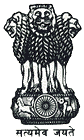 Statement by India during the 40th Session of the Universal Periodic Review (UPR) Working Group Meeting(24th January – 4th February, 2022)3rd UPR of Togo – Interactive Dialogue24th January, 2022(0900 hrs- 1230 hrs)Mr. President,India welcomes the delegation of Togo and thanks them for the comprehensive presentation on the action taken to implement the recommendations received during their second UPR.2. We welcome various initiatives taken by the Government of Togo including harmonization of its legislations with instruments ratified by Togo and the adoption of national and sectoral policies and programs which have a direct bearing on the promotion and protection of human rights in Togo. We commend progress made in promoting women in public and business sectors. 3. In the constructive spirit and dialogue, India recommends the following to Togo:i. Continue efforts to combat employment of children in domestic work.ii. Consider strengthening its efforts to combat violence against women.iii. Continue efforts to strengthen its legislations and monitoring of programs to eliminate all forms of discrimination against women.4. We wish the delegation of Togo all success in its future endeavors.Thank you, Mr. President.